Four CornersColoursIn a large room or space place a different colour spot in each corner.All children stand in the middle.Call out a colour.Children should run to that corner.When children find this easy shout out a colour and skill (hop, roll, etc.)Children will need to move to the correct corner using that skill.Four CornersIn a large room or space, place a picture of four different animals in each corner.All children stand in the middle.Call out an animal.Children should run to that corner.When children find this easy, allocate a move to each animal.Children will need to move to the correct corner using that animal’s move.SortingIn a large room place a spot/marker of different colours in each corner.Place a mixture of coloured spots/markers in the middle of the space.Children to collect one spot/marker at a time and place them in the corner with the corresponding colour.BenefitsSupports the development of gross motor skills, spatial awareness and mathematics.  S.T.E.P. into Year 1:   S – Increase the space of the square, or change the shape into a pentagonal shape. Introducing new shape vocabulary.   T -  Change the vocabulary – to be animals/places/people – lining this activity to a other areas of the curriculum   STEP – Adapt the Space, Task, Equipment, People to make the activity harder, or easier.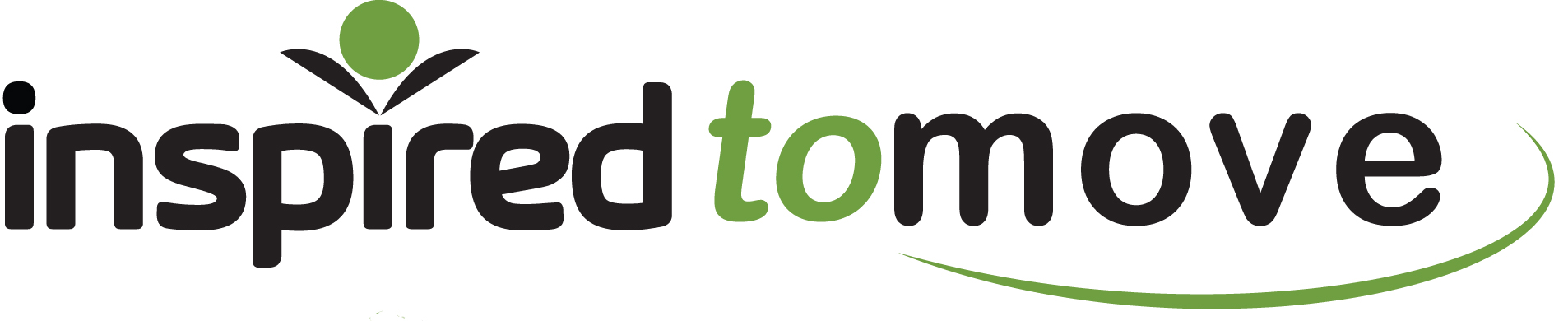 www.binspireduk.co.ukinfo@binspireduk.co.uk